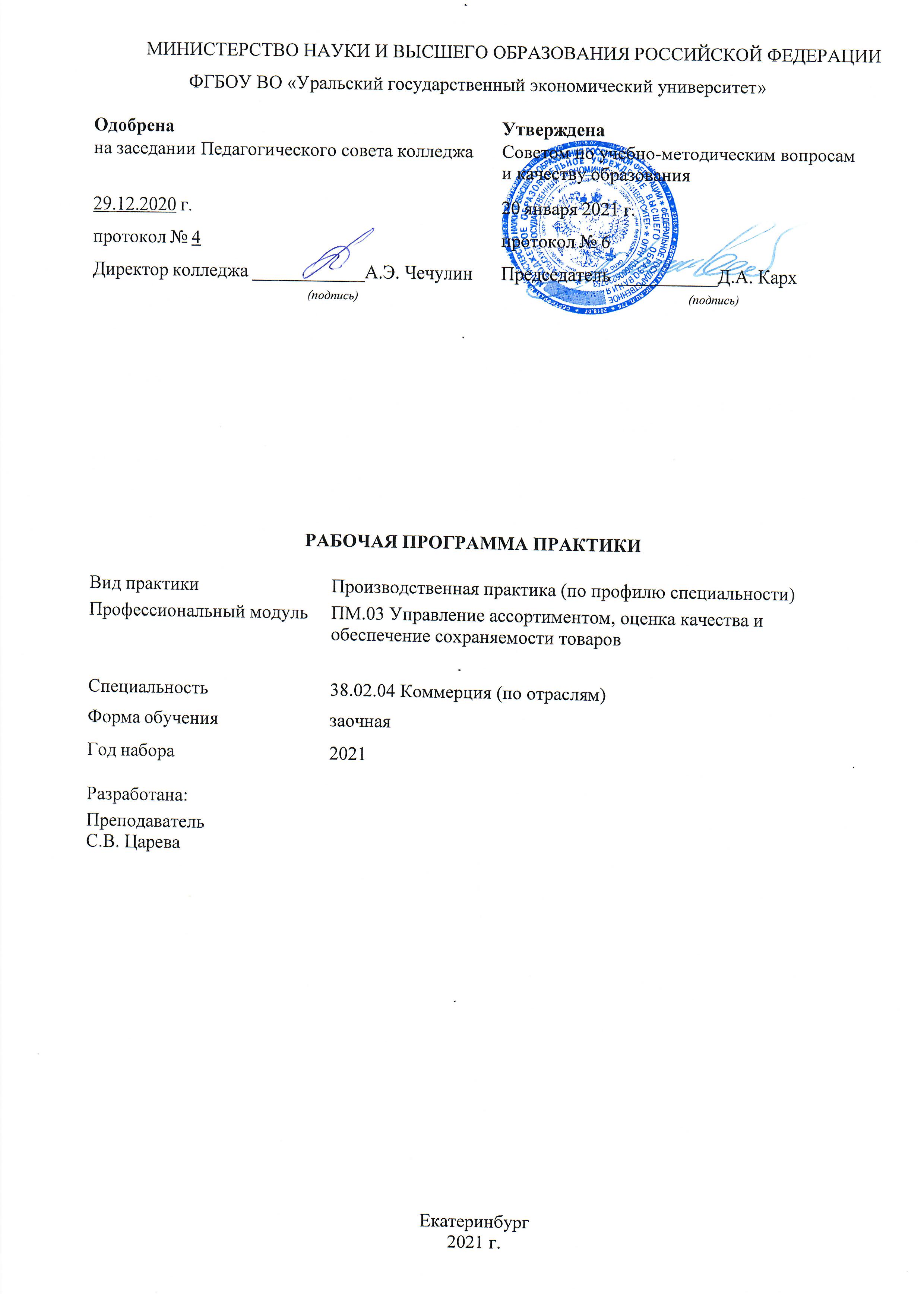 СОДЕРЖАНИЕСОДЕРЖАНИЕВВЕДЕНИЕ31. ЦЕЛЬ, ВИД,ТИП, СПОСОБ (ПРИ НАЛИЧИИ) И ФОРМЫ ПРОВЕДЕНИЯ ПРАКТИКИ31. ЦЕЛЬ, ВИД,ТИП, СПОСОБ (ПРИ НАЛИЧИИ) И ФОРМЫ ПРОВЕДЕНИЯ ПРАКТИКИ2. МЕСТО ПРАКТИКИ В СТРУКТУРЕ ООП43. ОБЪЕМ ПРАКТИКИ44. ПЛАНИРУЕМЫЕ РЕЗУЛЬТАТЫ ОСВОЕНИЯ ООП45. ТЕМАТИЧЕСКИЙ ПЛАН76. ФОРМЫ ТЕКУЩЕГО КОНТРОЛЯ И ПРОМЕЖУТОЧНОЙ АТТЕСТАЦИИШКАЛЫ ОЦЕНИВАНИЯ76. ФОРМЫ ТЕКУЩЕГО КОНТРОЛЯ И ПРОМЕЖУТОЧНОЙ АТТЕСТАЦИИШКАЛЫ ОЦЕНИВАНИЯ7.  СОДЕРЖАНИЕ ПРАКТИКИ98. ОСОБЕННОСТИ ОРГАНИЗАЦИИ ПРАКТИКИ ДЛЯ ЛИЦ С ОГРАНИЧЕННЫМИ ВОЗМОЖНОСТЯМИ ЗДОРОВЬЯ118. ОСОБЕННОСТИ ОРГАНИЗАЦИИ ПРАКТИКИ ДЛЯ ЛИЦ С ОГРАНИЧЕННЫМИ ВОЗМОЖНОСТЯМИ ЗДОРОВЬЯ9. ПЕРЕЧЕНЬ ОСНОВНОЙ И ДОПОЛНИТЕЛЬНОЙ УЧЕБНОЙ ЛИТЕРАТУРЫ, НЕОБХОДИМОЙ ДЛЯ ПРОХОЖДЕНИЯ ПРАКТИКИ119. ПЕРЕЧЕНЬ ОСНОВНОЙ И ДОПОЛНИТЕЛЬНОЙ УЧЕБНОЙ ЛИТЕРАТУРЫ, НЕОБХОДИМОЙ ДЛЯ ПРОХОЖДЕНИЯ ПРАКТИКИ10. ПЕРЕЧЕНЬ ИНФОРМАЦИОННЫХ ТЕХНОЛОГИЙ, ВКЛЮЧАЯ ПЕРЕЧЕНЬ ЛИЦЕНЗИОННОГО ПРОГРАММНОГО ОБЕСПЕЧЕНИЯ И ИНФОРМАЦИОННЫХ СПРАВОЧНЫХ СИСТЕМ,  ОНЛАЙН КУРСОВ, ИСПОЛЬЗУЕМЫХ ПРИ ПРОХОЖДЕНИИ ПРАКТИКИ1110. ПЕРЕЧЕНЬ ИНФОРМАЦИОННЫХ ТЕХНОЛОГИЙ, ВКЛЮЧАЯ ПЕРЕЧЕНЬ ЛИЦЕНЗИОННОГО ПРОГРАММНОГО ОБЕСПЕЧЕНИЯ И ИНФОРМАЦИОННЫХ СПРАВОЧНЫХ СИСТЕМ,  ОНЛАЙН КУРСОВ, ИСПОЛЬЗУЕМЫХ ПРИ ПРОХОЖДЕНИИ ПРАКТИКИ11. ОПИСАНИЕ МАТЕРИАЛЬНО-ТЕХНИЧЕСКОЙ БАЗЫ, НЕОБХОДИМОЙ ДЛЯ ПРОХОЖДЕНИЯ ПРАКТИКИ1211. ОПИСАНИЕ МАТЕРИАЛЬНО-ТЕХНИЧЕСКОЙ БАЗЫ, НЕОБХОДИМОЙ ДЛЯ ПРОХОЖДЕНИЯ ПРАКТИКИВВЕДЕНИЕ ВВЕДЕНИЕ ВВЕДЕНИЕ ВВЕДЕНИЕ ВВЕДЕНИЕ ВВЕДЕНИЕ ВВЕДЕНИЕ ВВЕДЕНИЕ ВВЕДЕНИЕ ВВЕДЕНИЕ ВВЕДЕНИЕ ВВЕДЕНИЕ ВВЕДЕНИЕ Программа практики является частью основной образовательной программы – программы подготовки специалистов среднего звена в соответствии с ФГОС СПО по специальности. Практика является обязательным разделом основной образовательной программы. Практика представляет собой вид учебных занятий, обеспечивающих практическую подготовку обучающихся.Программа практики является частью основной образовательной программы – программы подготовки специалистов среднего звена в соответствии с ФГОС СПО по специальности. Практика является обязательным разделом основной образовательной программы. Практика представляет собой вид учебных занятий, обеспечивающих практическую подготовку обучающихся.Программа практики является частью основной образовательной программы – программы подготовки специалистов среднего звена в соответствии с ФГОС СПО по специальности. Практика является обязательным разделом основной образовательной программы. Практика представляет собой вид учебных занятий, обеспечивающих практическую подготовку обучающихся.Программа практики является частью основной образовательной программы – программы подготовки специалистов среднего звена в соответствии с ФГОС СПО по специальности. Практика является обязательным разделом основной образовательной программы. Практика представляет собой вид учебных занятий, обеспечивающих практическую подготовку обучающихся.Программа практики является частью основной образовательной программы – программы подготовки специалистов среднего звена в соответствии с ФГОС СПО по специальности. Практика является обязательным разделом основной образовательной программы. Практика представляет собой вид учебных занятий, обеспечивающих практическую подготовку обучающихся.Программа практики является частью основной образовательной программы – программы подготовки специалистов среднего звена в соответствии с ФГОС СПО по специальности. Практика является обязательным разделом основной образовательной программы. Практика представляет собой вид учебных занятий, обеспечивающих практическую подготовку обучающихся.Программа практики является частью основной образовательной программы – программы подготовки специалистов среднего звена в соответствии с ФГОС СПО по специальности. Практика является обязательным разделом основной образовательной программы. Практика представляет собой вид учебных занятий, обеспечивающих практическую подготовку обучающихся.Программа практики является частью основной образовательной программы – программы подготовки специалистов среднего звена в соответствии с ФГОС СПО по специальности. Практика является обязательным разделом основной образовательной программы. Практика представляет собой вид учебных занятий, обеспечивающих практическую подготовку обучающихся.Программа практики является частью основной образовательной программы – программы подготовки специалистов среднего звена в соответствии с ФГОС СПО по специальности. Практика является обязательным разделом основной образовательной программы. Практика представляет собой вид учебных занятий, обеспечивающих практическую подготовку обучающихся.Программа практики является частью основной образовательной программы – программы подготовки специалистов среднего звена в соответствии с ФГОС СПО по специальности. Практика является обязательным разделом основной образовательной программы. Практика представляет собой вид учебных занятий, обеспечивающих практическую подготовку обучающихся.Программа практики является частью основной образовательной программы – программы подготовки специалистов среднего звена в соответствии с ФГОС СПО по специальности. Практика является обязательным разделом основной образовательной программы. Практика представляет собой вид учебных занятий, обеспечивающих практическую подготовку обучающихся.Программа практики является частью основной образовательной программы – программы подготовки специалистов среднего звена в соответствии с ФГОС СПО по специальности. Практика является обязательным разделом основной образовательной программы. Практика представляет собой вид учебных занятий, обеспечивающих практическую подготовку обучающихся.Программа практики является частью основной образовательной программы – программы подготовки специалистов среднего звена в соответствии с ФГОС СПО по специальности. Практика является обязательным разделом основной образовательной программы. Практика представляет собой вид учебных занятий, обеспечивающих практическую подготовку обучающихся.ФГОС СПОФГОС СПОФГОС СПОФГОС СПОФедеральный государственный образовательный стандарт среднего профессионального образования по специальности 38.02.04 Коммерция (по отраслям)(приказ Минобрнауки России от 15.05.2014 г. № 539)Федеральный государственный образовательный стандарт среднего профессионального образования по специальности 38.02.04 Коммерция (по отраслям)(приказ Минобрнауки России от 15.05.2014 г. № 539)Федеральный государственный образовательный стандарт среднего профессионального образования по специальности 38.02.04 Коммерция (по отраслям)(приказ Минобрнауки России от 15.05.2014 г. № 539)Федеральный государственный образовательный стандарт среднего профессионального образования по специальности 38.02.04 Коммерция (по отраслям)(приказ Минобрнауки России от 15.05.2014 г. № 539)Федеральный государственный образовательный стандарт среднего профессионального образования по специальности 38.02.04 Коммерция (по отраслям)(приказ Минобрнауки России от 15.05.2014 г. № 539)Федеральный государственный образовательный стандарт среднего профессионального образования по специальности 38.02.04 Коммерция (по отраслям)(приказ Минобрнауки России от 15.05.2014 г. № 539)Федеральный государственный образовательный стандарт среднего профессионального образования по специальности 38.02.04 Коммерция (по отраслям)(приказ Минобрнауки России от 15.05.2014 г. № 539)1. ЦЕЛЬ, ВИД, ТИП, СПОСОБ И ФОРМЫ ПРОВЕДЕНИЯ ПРАКТИКИ 1. ЦЕЛЬ, ВИД, ТИП, СПОСОБ И ФОРМЫ ПРОВЕДЕНИЯ ПРАКТИКИ 1. ЦЕЛЬ, ВИД, ТИП, СПОСОБ И ФОРМЫ ПРОВЕДЕНИЯ ПРАКТИКИ 1. ЦЕЛЬ, ВИД, ТИП, СПОСОБ И ФОРМЫ ПРОВЕДЕНИЯ ПРАКТИКИ 1. ЦЕЛЬ, ВИД, ТИП, СПОСОБ И ФОРМЫ ПРОВЕДЕНИЯ ПРАКТИКИ 1. ЦЕЛЬ, ВИД, ТИП, СПОСОБ И ФОРМЫ ПРОВЕДЕНИЯ ПРАКТИКИ 1. ЦЕЛЬ, ВИД, ТИП, СПОСОБ И ФОРМЫ ПРОВЕДЕНИЯ ПРАКТИКИ 1. ЦЕЛЬ, ВИД, ТИП, СПОСОБ И ФОРМЫ ПРОВЕДЕНИЯ ПРАКТИКИ 1. ЦЕЛЬ, ВИД, ТИП, СПОСОБ И ФОРМЫ ПРОВЕДЕНИЯ ПРАКТИКИ 1. ЦЕЛЬ, ВИД, ТИП, СПОСОБ И ФОРМЫ ПРОВЕДЕНИЯ ПРАКТИКИ 1. ЦЕЛЬ, ВИД, ТИП, СПОСОБ И ФОРМЫ ПРОВЕДЕНИЯ ПРАКТИКИ 1. ЦЕЛЬ, ВИД, ТИП, СПОСОБ И ФОРМЫ ПРОВЕДЕНИЯ ПРАКТИКИ 1. ЦЕЛЬ, ВИД, ТИП, СПОСОБ И ФОРМЫ ПРОВЕДЕНИЯ ПРАКТИКИ Целью производственной практики (по профилю специальности) является формирование общих и профессиональных компетенций, приобретение практического опыта, комплексное освоение студентами основного вида профессиональной деятельности, на которые ориентирована программа, для готовности к решениям профессиональных задач.Практика направлена на выполнения обучающимися определенных видов работ в части освоения основного вида профессиональной деятельности «Управление ассортиментом, оценка качества и обеспечение сохраняемости товаров», связанных с будущей профессиональной деятельностью и направленных на формирование, закрепление, развитие компетенции специальности.Результатом освоения программы производственной практики является овладение студентами следующего вида профессиональной деятельности«Управление ассортиментом, оценка качества и обеспечение сохраняемости товаров».В результате прохождения производственной практики по видам профессиональной деятельности обучающийся должен уметь:- применять методы товароведения;- формировать и анализировать торговый (или промышленный) ассортимент;- оценивать качество товаров и устанавливать их градации качества;- рассчитывать товарные потери и списывать их;- идентифицировать товары;- соблюдать оптимальные условия и сроки хранения и транспортирования,- санитарно-эпидемиологические требования к ним;С целью овладения указанными видами деятельности студент в ходе данного вида практики должен иметь практический опыт:- определения показателей ассортимента;- распознавания товаров по ассортиментной принадлежности;- оценки качества товаров в соответствии с установленными требованиями;- установления градаций качества;- расшифровки маркировки;- контроля режима и сроков хранения товаров;соблюдения санитарно-эпидемиологических требований к товарам, упаковке, условиям и срокам храненияЦелью производственной практики (по профилю специальности) является формирование общих и профессиональных компетенций, приобретение практического опыта, комплексное освоение студентами основного вида профессиональной деятельности, на которые ориентирована программа, для готовности к решениям профессиональных задач.Практика направлена на выполнения обучающимися определенных видов работ в части освоения основного вида профессиональной деятельности «Управление ассортиментом, оценка качества и обеспечение сохраняемости товаров», связанных с будущей профессиональной деятельностью и направленных на формирование, закрепление, развитие компетенции специальности.Результатом освоения программы производственной практики является овладение студентами следующего вида профессиональной деятельности«Управление ассортиментом, оценка качества и обеспечение сохраняемости товаров».В результате прохождения производственной практики по видам профессиональной деятельности обучающийся должен уметь:- применять методы товароведения;- формировать и анализировать торговый (или промышленный) ассортимент;- оценивать качество товаров и устанавливать их градации качества;- рассчитывать товарные потери и списывать их;- идентифицировать товары;- соблюдать оптимальные условия и сроки хранения и транспортирования,- санитарно-эпидемиологические требования к ним;С целью овладения указанными видами деятельности студент в ходе данного вида практики должен иметь практический опыт:- определения показателей ассортимента;- распознавания товаров по ассортиментной принадлежности;- оценки качества товаров в соответствии с установленными требованиями;- установления градаций качества;- расшифровки маркировки;- контроля режима и сроков хранения товаров;соблюдения санитарно-эпидемиологических требований к товарам, упаковке, условиям и срокам храненияЦелью производственной практики (по профилю специальности) является формирование общих и профессиональных компетенций, приобретение практического опыта, комплексное освоение студентами основного вида профессиональной деятельности, на которые ориентирована программа, для готовности к решениям профессиональных задач.Практика направлена на выполнения обучающимися определенных видов работ в части освоения основного вида профессиональной деятельности «Управление ассортиментом, оценка качества и обеспечение сохраняемости товаров», связанных с будущей профессиональной деятельностью и направленных на формирование, закрепление, развитие компетенции специальности.Результатом освоения программы производственной практики является овладение студентами следующего вида профессиональной деятельности«Управление ассортиментом, оценка качества и обеспечение сохраняемости товаров».В результате прохождения производственной практики по видам профессиональной деятельности обучающийся должен уметь:- применять методы товароведения;- формировать и анализировать торговый (или промышленный) ассортимент;- оценивать качество товаров и устанавливать их градации качества;- рассчитывать товарные потери и списывать их;- идентифицировать товары;- соблюдать оптимальные условия и сроки хранения и транспортирования,- санитарно-эпидемиологические требования к ним;С целью овладения указанными видами деятельности студент в ходе данного вида практики должен иметь практический опыт:- определения показателей ассортимента;- распознавания товаров по ассортиментной принадлежности;- оценки качества товаров в соответствии с установленными требованиями;- установления градаций качества;- расшифровки маркировки;- контроля режима и сроков хранения товаров;соблюдения санитарно-эпидемиологических требований к товарам, упаковке, условиям и срокам храненияЦелью производственной практики (по профилю специальности) является формирование общих и профессиональных компетенций, приобретение практического опыта, комплексное освоение студентами основного вида профессиональной деятельности, на которые ориентирована программа, для готовности к решениям профессиональных задач.Практика направлена на выполнения обучающимися определенных видов работ в части освоения основного вида профессиональной деятельности «Управление ассортиментом, оценка качества и обеспечение сохраняемости товаров», связанных с будущей профессиональной деятельностью и направленных на формирование, закрепление, развитие компетенции специальности.Результатом освоения программы производственной практики является овладение студентами следующего вида профессиональной деятельности«Управление ассортиментом, оценка качества и обеспечение сохраняемости товаров».В результате прохождения производственной практики по видам профессиональной деятельности обучающийся должен уметь:- применять методы товароведения;- формировать и анализировать торговый (или промышленный) ассортимент;- оценивать качество товаров и устанавливать их градации качества;- рассчитывать товарные потери и списывать их;- идентифицировать товары;- соблюдать оптимальные условия и сроки хранения и транспортирования,- санитарно-эпидемиологические требования к ним;С целью овладения указанными видами деятельности студент в ходе данного вида практики должен иметь практический опыт:- определения показателей ассортимента;- распознавания товаров по ассортиментной принадлежности;- оценки качества товаров в соответствии с установленными требованиями;- установления градаций качества;- расшифровки маркировки;- контроля режима и сроков хранения товаров;соблюдения санитарно-эпидемиологических требований к товарам, упаковке, условиям и срокам храненияЦелью производственной практики (по профилю специальности) является формирование общих и профессиональных компетенций, приобретение практического опыта, комплексное освоение студентами основного вида профессиональной деятельности, на которые ориентирована программа, для готовности к решениям профессиональных задач.Практика направлена на выполнения обучающимися определенных видов работ в части освоения основного вида профессиональной деятельности «Управление ассортиментом, оценка качества и обеспечение сохраняемости товаров», связанных с будущей профессиональной деятельностью и направленных на формирование, закрепление, развитие компетенции специальности.Результатом освоения программы производственной практики является овладение студентами следующего вида профессиональной деятельности«Управление ассортиментом, оценка качества и обеспечение сохраняемости товаров».В результате прохождения производственной практики по видам профессиональной деятельности обучающийся должен уметь:- применять методы товароведения;- формировать и анализировать торговый (или промышленный) ассортимент;- оценивать качество товаров и устанавливать их градации качества;- рассчитывать товарные потери и списывать их;- идентифицировать товары;- соблюдать оптимальные условия и сроки хранения и транспортирования,- санитарно-эпидемиологические требования к ним;С целью овладения указанными видами деятельности студент в ходе данного вида практики должен иметь практический опыт:- определения показателей ассортимента;- распознавания товаров по ассортиментной принадлежности;- оценки качества товаров в соответствии с установленными требованиями;- установления градаций качества;- расшифровки маркировки;- контроля режима и сроков хранения товаров;соблюдения санитарно-эпидемиологических требований к товарам, упаковке, условиям и срокам храненияЦелью производственной практики (по профилю специальности) является формирование общих и профессиональных компетенций, приобретение практического опыта, комплексное освоение студентами основного вида профессиональной деятельности, на которые ориентирована программа, для готовности к решениям профессиональных задач.Практика направлена на выполнения обучающимися определенных видов работ в части освоения основного вида профессиональной деятельности «Управление ассортиментом, оценка качества и обеспечение сохраняемости товаров», связанных с будущей профессиональной деятельностью и направленных на формирование, закрепление, развитие компетенции специальности.Результатом освоения программы производственной практики является овладение студентами следующего вида профессиональной деятельности«Управление ассортиментом, оценка качества и обеспечение сохраняемости товаров».В результате прохождения производственной практики по видам профессиональной деятельности обучающийся должен уметь:- применять методы товароведения;- формировать и анализировать торговый (или промышленный) ассортимент;- оценивать качество товаров и устанавливать их градации качества;- рассчитывать товарные потери и списывать их;- идентифицировать товары;- соблюдать оптимальные условия и сроки хранения и транспортирования,- санитарно-эпидемиологические требования к ним;С целью овладения указанными видами деятельности студент в ходе данного вида практики должен иметь практический опыт:- определения показателей ассортимента;- распознавания товаров по ассортиментной принадлежности;- оценки качества товаров в соответствии с установленными требованиями;- установления градаций качества;- расшифровки маркировки;- контроля режима и сроков хранения товаров;соблюдения санитарно-эпидемиологических требований к товарам, упаковке, условиям и срокам храненияЦелью производственной практики (по профилю специальности) является формирование общих и профессиональных компетенций, приобретение практического опыта, комплексное освоение студентами основного вида профессиональной деятельности, на которые ориентирована программа, для готовности к решениям профессиональных задач.Практика направлена на выполнения обучающимися определенных видов работ в части освоения основного вида профессиональной деятельности «Управление ассортиментом, оценка качества и обеспечение сохраняемости товаров», связанных с будущей профессиональной деятельностью и направленных на формирование, закрепление, развитие компетенции специальности.Результатом освоения программы производственной практики является овладение студентами следующего вида профессиональной деятельности«Управление ассортиментом, оценка качества и обеспечение сохраняемости товаров».В результате прохождения производственной практики по видам профессиональной деятельности обучающийся должен уметь:- применять методы товароведения;- формировать и анализировать торговый (или промышленный) ассортимент;- оценивать качество товаров и устанавливать их градации качества;- рассчитывать товарные потери и списывать их;- идентифицировать товары;- соблюдать оптимальные условия и сроки хранения и транспортирования,- санитарно-эпидемиологические требования к ним;С целью овладения указанными видами деятельности студент в ходе данного вида практики должен иметь практический опыт:- определения показателей ассортимента;- распознавания товаров по ассортиментной принадлежности;- оценки качества товаров в соответствии с установленными требованиями;- установления градаций качества;- расшифровки маркировки;- контроля режима и сроков хранения товаров;соблюдения санитарно-эпидемиологических требований к товарам, упаковке, условиям и срокам храненияЦелью производственной практики (по профилю специальности) является формирование общих и профессиональных компетенций, приобретение практического опыта, комплексное освоение студентами основного вида профессиональной деятельности, на которые ориентирована программа, для готовности к решениям профессиональных задач.Практика направлена на выполнения обучающимися определенных видов работ в части освоения основного вида профессиональной деятельности «Управление ассортиментом, оценка качества и обеспечение сохраняемости товаров», связанных с будущей профессиональной деятельностью и направленных на формирование, закрепление, развитие компетенции специальности.Результатом освоения программы производственной практики является овладение студентами следующего вида профессиональной деятельности«Управление ассортиментом, оценка качества и обеспечение сохраняемости товаров».В результате прохождения производственной практики по видам профессиональной деятельности обучающийся должен уметь:- применять методы товароведения;- формировать и анализировать торговый (или промышленный) ассортимент;- оценивать качество товаров и устанавливать их градации качества;- рассчитывать товарные потери и списывать их;- идентифицировать товары;- соблюдать оптимальные условия и сроки хранения и транспортирования,- санитарно-эпидемиологические требования к ним;С целью овладения указанными видами деятельности студент в ходе данного вида практики должен иметь практический опыт:- определения показателей ассортимента;- распознавания товаров по ассортиментной принадлежности;- оценки качества товаров в соответствии с установленными требованиями;- установления градаций качества;- расшифровки маркировки;- контроля режима и сроков хранения товаров;соблюдения санитарно-эпидемиологических требований к товарам, упаковке, условиям и срокам храненияЦелью производственной практики (по профилю специальности) является формирование общих и профессиональных компетенций, приобретение практического опыта, комплексное освоение студентами основного вида профессиональной деятельности, на которые ориентирована программа, для готовности к решениям профессиональных задач.Практика направлена на выполнения обучающимися определенных видов работ в части освоения основного вида профессиональной деятельности «Управление ассортиментом, оценка качества и обеспечение сохраняемости товаров», связанных с будущей профессиональной деятельностью и направленных на формирование, закрепление, развитие компетенции специальности.Результатом освоения программы производственной практики является овладение студентами следующего вида профессиональной деятельности«Управление ассортиментом, оценка качества и обеспечение сохраняемости товаров».В результате прохождения производственной практики по видам профессиональной деятельности обучающийся должен уметь:- применять методы товароведения;- формировать и анализировать торговый (или промышленный) ассортимент;- оценивать качество товаров и устанавливать их градации качества;- рассчитывать товарные потери и списывать их;- идентифицировать товары;- соблюдать оптимальные условия и сроки хранения и транспортирования,- санитарно-эпидемиологические требования к ним;С целью овладения указанными видами деятельности студент в ходе данного вида практики должен иметь практический опыт:- определения показателей ассортимента;- распознавания товаров по ассортиментной принадлежности;- оценки качества товаров в соответствии с установленными требованиями;- установления градаций качества;- расшифровки маркировки;- контроля режима и сроков хранения товаров;соблюдения санитарно-эпидемиологических требований к товарам, упаковке, условиям и срокам храненияЦелью производственной практики (по профилю специальности) является формирование общих и профессиональных компетенций, приобретение практического опыта, комплексное освоение студентами основного вида профессиональной деятельности, на которые ориентирована программа, для готовности к решениям профессиональных задач.Практика направлена на выполнения обучающимися определенных видов работ в части освоения основного вида профессиональной деятельности «Управление ассортиментом, оценка качества и обеспечение сохраняемости товаров», связанных с будущей профессиональной деятельностью и направленных на формирование, закрепление, развитие компетенции специальности.Результатом освоения программы производственной практики является овладение студентами следующего вида профессиональной деятельности«Управление ассортиментом, оценка качества и обеспечение сохраняемости товаров».В результате прохождения производственной практики по видам профессиональной деятельности обучающийся должен уметь:- применять методы товароведения;- формировать и анализировать торговый (или промышленный) ассортимент;- оценивать качество товаров и устанавливать их градации качества;- рассчитывать товарные потери и списывать их;- идентифицировать товары;- соблюдать оптимальные условия и сроки хранения и транспортирования,- санитарно-эпидемиологические требования к ним;С целью овладения указанными видами деятельности студент в ходе данного вида практики должен иметь практический опыт:- определения показателей ассортимента;- распознавания товаров по ассортиментной принадлежности;- оценки качества товаров в соответствии с установленными требованиями;- установления градаций качества;- расшифровки маркировки;- контроля режима и сроков хранения товаров;соблюдения санитарно-эпидемиологических требований к товарам, упаковке, условиям и срокам храненияЦелью производственной практики (по профилю специальности) является формирование общих и профессиональных компетенций, приобретение практического опыта, комплексное освоение студентами основного вида профессиональной деятельности, на которые ориентирована программа, для готовности к решениям профессиональных задач.Практика направлена на выполнения обучающимися определенных видов работ в части освоения основного вида профессиональной деятельности «Управление ассортиментом, оценка качества и обеспечение сохраняемости товаров», связанных с будущей профессиональной деятельностью и направленных на формирование, закрепление, развитие компетенции специальности.Результатом освоения программы производственной практики является овладение студентами следующего вида профессиональной деятельности«Управление ассортиментом, оценка качества и обеспечение сохраняемости товаров».В результате прохождения производственной практики по видам профессиональной деятельности обучающийся должен уметь:- применять методы товароведения;- формировать и анализировать торговый (или промышленный) ассортимент;- оценивать качество товаров и устанавливать их градации качества;- рассчитывать товарные потери и списывать их;- идентифицировать товары;- соблюдать оптимальные условия и сроки хранения и транспортирования,- санитарно-эпидемиологические требования к ним;С целью овладения указанными видами деятельности студент в ходе данного вида практики должен иметь практический опыт:- определения показателей ассортимента;- распознавания товаров по ассортиментной принадлежности;- оценки качества товаров в соответствии с установленными требованиями;- установления градаций качества;- расшифровки маркировки;- контроля режима и сроков хранения товаров;соблюдения санитарно-эпидемиологических требований к товарам, упаковке, условиям и срокам храненияЦелью производственной практики (по профилю специальности) является формирование общих и профессиональных компетенций, приобретение практического опыта, комплексное освоение студентами основного вида профессиональной деятельности, на которые ориентирована программа, для готовности к решениям профессиональных задач.Практика направлена на выполнения обучающимися определенных видов работ в части освоения основного вида профессиональной деятельности «Управление ассортиментом, оценка качества и обеспечение сохраняемости товаров», связанных с будущей профессиональной деятельностью и направленных на формирование, закрепление, развитие компетенции специальности.Результатом освоения программы производственной практики является овладение студентами следующего вида профессиональной деятельности«Управление ассортиментом, оценка качества и обеспечение сохраняемости товаров».В результате прохождения производственной практики по видам профессиональной деятельности обучающийся должен уметь:- применять методы товароведения;- формировать и анализировать торговый (или промышленный) ассортимент;- оценивать качество товаров и устанавливать их градации качества;- рассчитывать товарные потери и списывать их;- идентифицировать товары;- соблюдать оптимальные условия и сроки хранения и транспортирования,- санитарно-эпидемиологические требования к ним;С целью овладения указанными видами деятельности студент в ходе данного вида практики должен иметь практический опыт:- определения показателей ассортимента;- распознавания товаров по ассортиментной принадлежности;- оценки качества товаров в соответствии с установленными требованиями;- установления градаций качества;- расшифровки маркировки;- контроля режима и сроков хранения товаров;соблюдения санитарно-эпидемиологических требований к товарам, упаковке, условиям и срокам храненияЦелью производственной практики (по профилю специальности) является формирование общих и профессиональных компетенций, приобретение практического опыта, комплексное освоение студентами основного вида профессиональной деятельности, на которые ориентирована программа, для готовности к решениям профессиональных задач.Практика направлена на выполнения обучающимися определенных видов работ в части освоения основного вида профессиональной деятельности «Управление ассортиментом, оценка качества и обеспечение сохраняемости товаров», связанных с будущей профессиональной деятельностью и направленных на формирование, закрепление, развитие компетенции специальности.Результатом освоения программы производственной практики является овладение студентами следующего вида профессиональной деятельности«Управление ассортиментом, оценка качества и обеспечение сохраняемости товаров».В результате прохождения производственной практики по видам профессиональной деятельности обучающийся должен уметь:- применять методы товароведения;- формировать и анализировать торговый (или промышленный) ассортимент;- оценивать качество товаров и устанавливать их градации качества;- рассчитывать товарные потери и списывать их;- идентифицировать товары;- соблюдать оптимальные условия и сроки хранения и транспортирования,- санитарно-эпидемиологические требования к ним;С целью овладения указанными видами деятельности студент в ходе данного вида практики должен иметь практический опыт:- определения показателей ассортимента;- распознавания товаров по ассортиментной принадлежности;- оценки качества товаров в соответствии с установленными требованиями;- установления градаций качества;- расшифровки маркировки;- контроля режима и сроков хранения товаров;соблюдения санитарно-эпидемиологических требований к товарам, упаковке, условиям и срокам храненияВид практики: Вид практики: Вид практики: Производственная Производственная Производственная Производственная Профессиональный модуль: Профессиональный модуль: Профессиональный модуль: Профессиональный модуль: Профессиональный модуль: Профессиональный модуль: ПМ.03 Управление ассортиментом, оценка качества и обеспечение сохраняемости товаров Производственная практика (по профилю специальности) ПМ.03 Управление ассортиментом, оценка качества и обеспечение сохраняемости товаров Производственная практика (по профилю специальности) ПМ.03 Управление ассортиментом, оценка качества и обеспечение сохраняемости товаров Производственная практика (по профилю специальности) ПМ.03 Управление ассортиментом, оценка качества и обеспечение сохраняемости товаров Производственная практика (по профилю специальности) ПМ.03 Управление ассортиментом, оценка качества и обеспечение сохраняемости товаров Производственная практика (по профилю специальности) ПМ.03 Управление ассортиментом, оценка качества и обеспечение сохраняемости товаров Производственная практика (по профилю специальности) ПМ.03 Управление ассортиментом, оценка качества и обеспечение сохраняемости товаров Производственная практика (по профилю специальности) ПМ.03 Управление ассортиментом, оценка качества и обеспечение сохраняемости товаров Производственная практика (по профилю специальности) Способы проведения практики: Способы проведения практики: Способы проведения практики: Способы проведения практики: Способы проведения практики: Способы проведения практики: Способы проведения практики: стационарная стационарная стационарная Формы проведения практики: Формы проведения практики: Формы проведения практики: Формы проведения практики: Практика может быть проведена с использованием дистанционных образовательныхПрактика может быть проведена с использованием дистанционных образовательныхПрактика может быть проведена с использованием дистанционных образовательныхПрактика может быть проведена с использованием дистанционных образовательныхПрактика может быть проведена с использованием дистанционных образовательныхПрактика может быть проведена с использованием дистанционных образовательныхПрактика может быть проведена с использованием дистанционных образовательныхПрактика может быть проведена с использованием дистанционных образовательныхПрактика может быть проведена с использованием дистанционных образовательныхПрактика может быть проведена с использованием дистанционных образовательныхПрактика может быть проведена с использованием дистанционных образовательныхПрактика может быть проведена с использованием дистанционных образовательныхПрактика может быть проведена с использованием дистанционных образовательныхтехнологий и электронного обучения.технологий и электронного обучения.технологий и электронного обучения.технологий и электронного обучения.технологий и электронного обучения.технологий и электронного обучения.технологий и электронного обучения.2. МЕСТО ПРАКТИКИ В СТРУКТУРЕ ООП 2. МЕСТО ПРАКТИКИ В СТРУКТУРЕ ООП 2. МЕСТО ПРАКТИКИ В СТРУКТУРЕ ООП 2. МЕСТО ПРАКТИКИ В СТРУКТУРЕ ООП 2. МЕСТО ПРАКТИКИ В СТРУКТУРЕ ООП 2. МЕСТО ПРАКТИКИ В СТРУКТУРЕ ООП 2. МЕСТО ПРАКТИКИ В СТРУКТУРЕ ООП Практика входит в профессиональный цикл основной образовательной программы.Практика реализуется концентрированно в несколько периодов.Практика входит в профессиональный цикл основной образовательной программы.Практика реализуется концентрированно в несколько периодов.Практика входит в профессиональный цикл основной образовательной программы.Практика реализуется концентрированно в несколько периодов.Практика входит в профессиональный цикл основной образовательной программы.Практика реализуется концентрированно в несколько периодов.Практика входит в профессиональный цикл основной образовательной программы.Практика реализуется концентрированно в несколько периодов.Практика входит в профессиональный цикл основной образовательной программы.Практика реализуется концентрированно в несколько периодов.Практика входит в профессиональный цикл основной образовательной программы.Практика реализуется концентрированно в несколько периодов.3. ОБЪЕМ ПРАКТИКИ3. ОБЪЕМ ПРАКТИКИ3. ОБЪЕМ ПРАКТИКИ3. ОБЪЕМ ПРАКТИКИ3. ОБЪЕМ ПРАКТИКИ3. ОБЪЕМ ПРАКТИКИ3. ОБЪЕМ ПРАКТИКИПромежуточный контрольЧасовЧасовЧасовЧасовПромежуточный контрольВсего за семестрВсего за семестрКонтактная работа .(по уч.зан.)Контактная работа .(по уч.зан.)Промежуточный контрольВсего за семестрВсего за семестрВсегоПрактические занятия,включая курсовое проектировани еСеместр 5Семестр 5Семестр 5Семестр 5Семестр 5Семестр 5Зачет с оценкой00363604.ПЛАНИРУЕМЫЕ РЕЗУЛЬТАТЫ ОСВОЕНИЯ ООП 4.ПЛАНИРУЕМЫЕ РЕЗУЛЬТАТЫ ОСВОЕНИЯ ООП 4.ПЛАНИРУЕМЫЕ РЕЗУЛЬТАТЫ ОСВОЕНИЯ ООП 4.ПЛАНИРУЕМЫЕ РЕЗУЛЬТАТЫ ОСВОЕНИЯ ООП 4.ПЛАНИРУЕМЫЕ РЕЗУЛЬТАТЫ ОСВОЕНИЯ ООП 4.ПЛАНИРУЕМЫЕ РЕЗУЛЬТАТЫ ОСВОЕНИЯ ООП 4.ПЛАНИРУЕМЫЕ РЕЗУЛЬТАТЫ ОСВОЕНИЯ ООП В результате прохождения практики у обучающегося  должны быть сформированы компетенции, установленные в соответствии ФГОС СПО.В результате прохождения практики у обучающегося  должны быть сформированы компетенции, установленные в соответствии ФГОС СПО.В результате прохождения практики у обучающегося  должны быть сформированы компетенции, установленные в соответствии ФГОС СПО.В результате прохождения практики у обучающегося  должны быть сформированы компетенции, установленные в соответствии ФГОС СПО.В результате прохождения практики у обучающегося  должны быть сформированы компетенции, установленные в соответствии ФГОС СПО.В результате прохождения практики у обучающегося  должны быть сформированы компетенции, установленные в соответствии ФГОС СПО.В результате прохождения практики у обучающегося  должны быть сформированы компетенции, установленные в соответствии ФГОС СПО.Общие компетенции (ОК)Общие компетенции (ОК)Общие компетенции (ОК)Общие компетенции (ОК)Общие компетенции (ОК)Общие компетенции (ОК)Общие компетенции (ОК)Шифр и наименование компетенцииШифр и наименование компетенцииИндикаторы достижения компетенцийИндикаторы достижения компетенцийИндикаторы достижения компетенцийИндикаторы достижения компетенцийИндикаторы достижения компетенцийОК 1. Понимать сущность и социальную значимость своей будущей профессии, проявлять к ней устойчивый интерес.ОК 1. Понимать сущность и социальную значимость своей будущей профессии, проявлять к ней устойчивый интерес.- демонстрация интереса к будущей профессии;- объяснение социальной значимости профессии менеджера по продажам;- стремление к освоению профессиональных компетенций (участие в олимпиадах, конкурсах)- демонстрация интереса к будущей профессии;- объяснение социальной значимости профессии менеджера по продажам;- стремление к освоению профессиональных компетенций (участие в олимпиадах, конкурсах)- демонстрация интереса к будущей профессии;- объяснение социальной значимости профессии менеджера по продажам;- стремление к освоению профессиональных компетенций (участие в олимпиадах, конкурсах)- демонстрация интереса к будущей профессии;- объяснение социальной значимости профессии менеджера по продажам;- стремление к освоению профессиональных компетенций (участие в олимпиадах, конкурсах)- демонстрация интереса к будущей профессии;- объяснение социальной значимости профессии менеджера по продажам;- стремление к освоению профессиональных компетенций (участие в олимпиадах, конкурсах)ОК 10. Логически верно, аргументировано и ясно излагать устную и письменную речь.ОК 10. Логически верно, аргументировано и ясно излагать устную и письменную речь.- умение логически верно, аргументированно и ясно излагать устную и письменную речь- умение логически верно, аргументированно и ясно излагать устную и письменную речь- умение логически верно, аргументированно и ясно излагать устную и письменную речь- умение логически верно, аргументированно и ясно излагать устную и письменную речь- умение логически верно, аргументированно и ясно излагать устную и письменную речьОК 11. Обеспечивать безопасность жизнедеятельности, предотвращать техногенные катастрофы в профессиональной деятельности, организовывать, проводить и контролировать мероприятия по защите работающих и населения от негативных воздействий чрезвычайных ситуаций.ОК 11. Обеспечивать безопасность жизнедеятельности, предотвращать техногенные катастрофы в профессиональной деятельности, организовывать, проводить и контролировать мероприятия по защите работающих и населения от негативных воздействий чрезвычайных ситуаций.- понимание необходимости техники безопасности;- готовность применить знания по технике безопасности в соответствующих ситуациях;- правильность действий по применению техники безопасности;- понимание необходимости техники безопасности;- готовность применить знания по технике безопасности в соответствующих ситуациях;- правильность действий по применению техники безопасности;- понимание необходимости техники безопасности;- готовность применить знания по технике безопасности в соответствующих ситуациях;- правильность действий по применению техники безопасности;- понимание необходимости техники безопасности;- готовность применить знания по технике безопасности в соответствующих ситуациях;- правильность действий по применению техники безопасности;- понимание необходимости техники безопасности;- готовность применить знания по технике безопасности в соответствующих ситуациях;- правильность действий по применению техники безопасности;ОК 12. Соблюдать действующее законодательство и обязательные требования нормативных документов, а также требования стандартов, технических условий.- соблюдение правил охраны труда при использовании торгово- технологического оборудования;- организация обслуживания клиентов, покупателей на основе действующего законодательства в торговой отрасли.ОК 2. Организовывать собственную деятельность, выбирать типовые методы и способы выполнения профессиональных задач, оценивать их эффективность и качество.- определение цели и задач своей деятельности;- определение способов деятельности;- выбор методов и способов решения профессиональных задач в области;- самостоятельное осуществление деятельности  применение методов и способов решения профессиональных задач;- демонстрация эффективности и качества выполнения профессиональных задач.ОК 3. Принимать решения в стандартных и не стандартных ситуациях и нести за них ответственность.- решение проблемных ситуаций;- участие в работе «малых групп» ;на теоретических и практических занятиях;- определение и выбор способа разрешения проблемы в соответствии с заданными критериями;- проведение и анализ ситуации по заданным критериям и определение рисков;ОК 4. Осуществлять поиск и использование информации, необходимой для эффективного выполнения профессиональных задач, профессионального и личностного развития.- использование различных источников для поиска информации включая Интернет-ресурсы;- использование необходимые информации при выполнении профессиональных задач.- Широта использования различных источников информации, включая электронные .- Отбор и анализ информации; структурирование.ОК 5. Использовать информационно- коммуникативные технологии в профессиональной деятельности- владение компьютерной техни-кой;- владение профессиональными программными продуктами;- ориентация в обновлении информационных технологий;ОК 6. Работать в коллективе и команде, эффективно общаться с коллегами, руководством, потребителями.- взаимодействие с обучающимися, преподавателями в ходе обучения;- проявление ответственности при выполнении трудовых операций, разнообразных заданий.- Бесконфликтное общение с сотрудниками , стоящими на разных ступенях служебной лестниц; аргументированное представление и отстаивание своего мнения.- Соблюдение правил деловой культуры при общении с коллегами, руководством , клиентами.ОК 7. Самостоятельно определять задачи профессионального и личностного развития, заниматься самообразованием, осознанно планировать повышение квалификации.- Самостоятельное планирование профессионального и личностного развития обучающегося в ходе обучения.- Адекватность самоконтроля при планировании повышения квалификацииОК 8. Вести здоровый образ жизни, применять спортивно-оздоровительные методы и средства для коррекции физического развития и телосложения.- умение вести здоровый образ жизни,- применять спортивно-оздоровительные методы и сред-ства для коррекции физического развития и телосложенияОК 9. Пользоваться иностранным языком как средством делового общения.- умение пользоваться иностранным языком как средством делового общенияШифр и наименование компетенцииИндикаторы достижения компетенцийПК 3.1. Участвовать в формировании ассортимента в соответствии с ассортиментной политикой организации, определять номенклатуру показателей качества товаров.Уметь- применять методы товароведения;- формировать и анализировать торговый (или промышленный) ассортимент;- оценивать качество товаров и устанавливать их градации качества;Иметь практический опыт- определения показателей ассортимента;- распознавания товаров по ассортиментной принадлежности;ПК 3.2. Рассчитывать товарные потери и реализовывать мероприятия по их предупреждению или списанию.Уметь- рассчитывать товарные потери и списывать их;Иметь практический опыт- контроля режима и сроков хранения товаров.ПК 3.3. Оценивать и расширять маркировку в соответствии с установленными требованиями.Уметь- применять методы товароведения;- идентифицировать товары.Иметь практический опыт- расшифровки маркировки.ПК 3.4. Классифицировать товары, идентифицировать их ассортиментную принадлежность, оценивать качество, диагностировать дефекты, определять градации качества.Уметь- оценивать качество товаров и устанавливать их градации качества;Иметь практический опыт- оценки качества товаров в соответствии с установленными требованиями; установления градаций качества.ПК 3.5. Контролировать условия и сроки хранения и транспортировки товаров, обеспечивать их сохраняемость, проверять соблюдение требований к оформлению сопроводительных документов.ПК 3.5. Контролировать условия и сроки хранения и транспортировки товаров, обеспечивать их сохраняемость, проверять соблюдение требований к оформлению сопроводительных документов.ПК 3.5. Контролировать условия и сроки хранения и транспортировки товаров, обеспечивать их сохраняемость, проверять соблюдение требований к оформлению сопроводительных документов.Уметь- соблюдать оптимальные условия и сроки хранения и транспортирования, санитарно-эпидемиологические требования к ним;Иметь практический опыт- контроля режима и сроков хранения товаров.Уметь- соблюдать оптимальные условия и сроки хранения и транспортирования, санитарно-эпидемиологические требования к ним;Иметь практический опыт- контроля режима и сроков хранения товаров.Уметь- соблюдать оптимальные условия и сроки хранения и транспортирования, санитарно-эпидемиологические требования к ним;Иметь практический опыт- контроля режима и сроков хранения товаров.Уметь- соблюдать оптимальные условия и сроки хранения и транспортирования, санитарно-эпидемиологические требования к ним;Иметь практический опыт- контроля режима и сроков хранения товаров.Уметь- соблюдать оптимальные условия и сроки хранения и транспортирования, санитарно-эпидемиологические требования к ним;Иметь практический опыт- контроля режима и сроков хранения товаров.Уметь- соблюдать оптимальные условия и сроки хранения и транспортирования, санитарно-эпидемиологические требования к ним;Иметь практический опыт- контроля режима и сроков хранения товаров.Уметь- соблюдать оптимальные условия и сроки хранения и транспортирования, санитарно-эпидемиологические требования к ним;Иметь практический опыт- контроля режима и сроков хранения товаров.Уметь- соблюдать оптимальные условия и сроки хранения и транспортирования, санитарно-эпидемиологические требования к ним;Иметь практический опыт- контроля режима и сроков хранения товаров.Уметь- соблюдать оптимальные условия и сроки хранения и транспортирования, санитарно-эпидемиологические требования к ним;Иметь практический опыт- контроля режима и сроков хранения товаров.ПК 3.6. Обеспечивать соблюдение санитарно- эпидемиологических требований к товаром и упаковке, оценивать качество процессов в соответствии с установленными требованиями.ПК 3.6. Обеспечивать соблюдение санитарно- эпидемиологических требований к товаром и упаковке, оценивать качество процессов в соответствии с установленными требованиями.ПК 3.6. Обеспечивать соблюдение санитарно- эпидемиологических требований к товаром и упаковке, оценивать качество процессов в соответствии с установленными требованиями.Уметь- соблюдать оптимальные условия и сроки хранения и транспортирования, санитарно-эпидемиологические требования к ним.Иметь практический опыт- соблюдения санитарно-эпидемиологических требований к товарам, упаковке, условиям и срокам хранения.Уметь- соблюдать оптимальные условия и сроки хранения и транспортирования, санитарно-эпидемиологические требования к ним.Иметь практический опыт- соблюдения санитарно-эпидемиологических требований к товарам, упаковке, условиям и срокам хранения.Уметь- соблюдать оптимальные условия и сроки хранения и транспортирования, санитарно-эпидемиологические требования к ним.Иметь практический опыт- соблюдения санитарно-эпидемиологических требований к товарам, упаковке, условиям и срокам хранения.Уметь- соблюдать оптимальные условия и сроки хранения и транспортирования, санитарно-эпидемиологические требования к ним.Иметь практический опыт- соблюдения санитарно-эпидемиологических требований к товарам, упаковке, условиям и срокам хранения.Уметь- соблюдать оптимальные условия и сроки хранения и транспортирования, санитарно-эпидемиологические требования к ним.Иметь практический опыт- соблюдения санитарно-эпидемиологических требований к товарам, упаковке, условиям и срокам хранения.Уметь- соблюдать оптимальные условия и сроки хранения и транспортирования, санитарно-эпидемиологические требования к ним.Иметь практический опыт- соблюдения санитарно-эпидемиологических требований к товарам, упаковке, условиям и срокам хранения.Уметь- соблюдать оптимальные условия и сроки хранения и транспортирования, санитарно-эпидемиологические требования к ним.Иметь практический опыт- соблюдения санитарно-эпидемиологических требований к товарам, упаковке, условиям и срокам хранения.Уметь- соблюдать оптимальные условия и сроки хранения и транспортирования, санитарно-эпидемиологические требования к ним.Иметь практический опыт- соблюдения санитарно-эпидемиологических требований к товарам, упаковке, условиям и срокам хранения.Уметь- соблюдать оптимальные условия и сроки хранения и транспортирования, санитарно-эпидемиологические требования к ним.Иметь практический опыт- соблюдения санитарно-эпидемиологических требований к товарам, упаковке, условиям и срокам хранения.ПК 3.7. Производить изменения товаров и других объектов, переводить внесистемные единицы измерения в системные.ПК 3.7. Производить изменения товаров и других объектов, переводить внесистемные единицы измерения в системные.ПК 3.7. Производить изменения товаров и других объектов, переводить внесистемные единицы измерения в системные.Уметь- применять методы товароведения;Иметь практический опыт:- определения показателей ассортимента;- установления градаций качества.Уметь- применять методы товароведения;Иметь практический опыт:- определения показателей ассортимента;- установления градаций качества.Уметь- применять методы товароведения;Иметь практический опыт:- определения показателей ассортимента;- установления градаций качества.Уметь- применять методы товароведения;Иметь практический опыт:- определения показателей ассортимента;- установления градаций качества.Уметь- применять методы товароведения;Иметь практический опыт:- определения показателей ассортимента;- установления градаций качества.Уметь- применять методы товароведения;Иметь практический опыт:- определения показателей ассортимента;- установления градаций качества.Уметь- применять методы товароведения;Иметь практический опыт:- определения показателей ассортимента;- установления градаций качества.Уметь- применять методы товароведения;Иметь практический опыт:- определения показателей ассортимента;- установления градаций качества.Уметь- применять методы товароведения;Иметь практический опыт:- определения показателей ассортимента;- установления градаций качества.ПК 3.8. Работать с документами по подтверждению соответствия, принимать участие в мероприятиях по контролю.ПК 3.8. Работать с документами по подтверждению соответствия, принимать участие в мероприятиях по контролю.ПК 3.8. Работать с документами по подтверждению соответствия, принимать участие в мероприятиях по контролю.Уметь- оценивать качество товаров и устанавливать их градации качества;Иметь практический опыт- установления градаций качества.Уметь- оценивать качество товаров и устанавливать их градации качества;Иметь практический опыт- установления градаций качества.Уметь- оценивать качество товаров и устанавливать их градации качества;Иметь практический опыт- установления градаций качества.Уметь- оценивать качество товаров и устанавливать их градации качества;Иметь практический опыт- установления градаций качества.Уметь- оценивать качество товаров и устанавливать их градации качества;Иметь практический опыт- установления градаций качества.Уметь- оценивать качество товаров и устанавливать их градации качества;Иметь практический опыт- установления градаций качества.Уметь- оценивать качество товаров и устанавливать их градации качества;Иметь практический опыт- установления градаций качества.Уметь- оценивать качество товаров и устанавливать их градации качества;Иметь практический опыт- установления градаций качества.Уметь- оценивать качество товаров и устанавливать их градации качества;Иметь практический опыт- установления градаций качества.5. ТЕМАТИЧЕСКИЙ ПЛАН 5. ТЕМАТИЧЕСКИЙ ПЛАН 5. ТЕМАТИЧЕСКИЙ ПЛАН 5. ТЕМАТИЧЕСКИЙ ПЛАН 5. ТЕМАТИЧЕСКИЙ ПЛАН 5. ТЕМАТИЧЕСКИЙ ПЛАН 5. ТЕМАТИЧЕСКИЙ ПЛАН 5. ТЕМАТИЧЕСКИЙ ПЛАН 5. ТЕМАТИЧЕСКИЙ ПЛАН 5. ТЕМАТИЧЕСКИЙ ПЛАН 5. ТЕМАТИЧЕСКИЙ ПЛАН 5. ТЕМАТИЧЕСКИЙ ПЛАН ТемаЧасовЧасовЧасовЧасовЧасовЧасовЧасовЧасовЧасовЧасовЧасовТемаНаименование темыНаименование темыНаименование темыНаименование темыВсегочасовКонтактная работа .(по уч.зан.)Контактная работа .(по уч.зан.)Контактная работа .(по уч.зан.)Контактная работа .(по уч.зан.)Самост. работаКонтроль самостоятельн ой работыТемаНаименование темыНаименование темыНаименование темыНаименование темыВсегочасовЛекцииЛаборатор ныеПрактичес кие занятияПрактичес кие занятияСамост. работаКонтроль самостоятельн ой работыСеместр 5Семестр 5Семестр 5Семестр 5Семестр 536Тема 1.Ознакомительный  этапОзнакомительный  этапОзнакомительный  этапОзнакомительный  этап121212Тема 2.Формирование и анализ ассортимента товаровФормирование и анализ ассортимента товаровФормирование и анализ ассортимента товаровФормирование и анализ ассортимента товаров666Тема 3.Приемка товаров по количеству и качеству и оформлении документовПриемка товаров по количеству и качеству и оформлении документовПриемка товаров по количеству и качеству и оформлении документовПриемка товаров по количеству и качеству и оформлении документов666Тема 4.Хранение товаров на предприятииХранение товаров на предприятииХранение товаров на предприятииХранение товаров на предприятии666Тема 5.Размещение и выкладки товаров в торговом залеРазмещение и выкладки товаров в торговом залеРазмещение и выкладки товаров в торговом залеРазмещение и выкладки товаров в торговом зале6666. ФОРМЫ ТЕКУЩЕГО КОНТРОЛЯ И ПРОМЕЖУТОЧНОЙ АТТЕСТАЦИИ ШКАЛЫ ОЦЕНИВАНИЯ 6. ФОРМЫ ТЕКУЩЕГО КОНТРОЛЯ И ПРОМЕЖУТОЧНОЙ АТТЕСТАЦИИ ШКАЛЫ ОЦЕНИВАНИЯ 6. ФОРМЫ ТЕКУЩЕГО КОНТРОЛЯ И ПРОМЕЖУТОЧНОЙ АТТЕСТАЦИИ ШКАЛЫ ОЦЕНИВАНИЯ 6. ФОРМЫ ТЕКУЩЕГО КОНТРОЛЯ И ПРОМЕЖУТОЧНОЙ АТТЕСТАЦИИ ШКАЛЫ ОЦЕНИВАНИЯ 6. ФОРМЫ ТЕКУЩЕГО КОНТРОЛЯ И ПРОМЕЖУТОЧНОЙ АТТЕСТАЦИИ ШКАЛЫ ОЦЕНИВАНИЯ 6. ФОРМЫ ТЕКУЩЕГО КОНТРОЛЯ И ПРОМЕЖУТОЧНОЙ АТТЕСТАЦИИ ШКАЛЫ ОЦЕНИВАНИЯ 6. ФОРМЫ ТЕКУЩЕГО КОНТРОЛЯ И ПРОМЕЖУТОЧНОЙ АТТЕСТАЦИИ ШКАЛЫ ОЦЕНИВАНИЯ 6. ФОРМЫ ТЕКУЩЕГО КОНТРОЛЯ И ПРОМЕЖУТОЧНОЙ АТТЕСТАЦИИ ШКАЛЫ ОЦЕНИВАНИЯ 6. ФОРМЫ ТЕКУЩЕГО КОНТРОЛЯ И ПРОМЕЖУТОЧНОЙ АТТЕСТАЦИИ ШКАЛЫ ОЦЕНИВАНИЯ 6. ФОРМЫ ТЕКУЩЕГО КОНТРОЛЯ И ПРОМЕЖУТОЧНОЙ АТТЕСТАЦИИ ШКАЛЫ ОЦЕНИВАНИЯ 6. ФОРМЫ ТЕКУЩЕГО КОНТРОЛЯ И ПРОМЕЖУТОЧНОЙ АТТЕСТАЦИИ ШКАЛЫ ОЦЕНИВАНИЯ 6. ФОРМЫ ТЕКУЩЕГО КОНТРОЛЯ И ПРОМЕЖУТОЧНОЙ АТТЕСТАЦИИ ШКАЛЫ ОЦЕНИВАНИЯ Раздел/ТемаРаздел/ТемаВид оценочного средстваВид оценочного средстваОписание оценочного средстваОписание оценочного средстваОписание оценочного средстваОписание оценочного средстваОписание оценочного средстваКритерии оцениванияКритерии оцениванияКритерии оцениванияТекущий контрольТекущий контрольТекущий контрольТекущий контрольТекущий контрольТекущий контрольТекущий контрольТекущий контрольТекущий контрольТекущий контрольТекущий контрольТекущий контрольЭтап 1.1ОтчетАналитическая справкаВыполнено/не выполненоЭтап 1.2ОтчетРешение кейс-заданияВыполнено/не выполненоЭтап 1.3ОтчетРешение кейс-заданияВыполнено/не выполненоЭтап 1.4ОтчетРешение кейс-заданияВыполнено/не выполненоЭтап 1.5ОтчетРешение кейс-заданияВыполнено/не выполненоПромежуточный контрольПромежуточный контрольПромежуточный контрольПромежуточный контроль5 семестр (ЗаО)Отчет по практике с приложениямиЗащита отчета по практике:Решение кейсаХарактеристикаАттестационный листОценивается от 2 до 5 балловОПИСАНИЕ ШКАЛ ОЦЕНИВАНИЯОПИСАНИЕ ШКАЛ ОЦЕНИВАНИЯОПИСАНИЕ ШКАЛ ОЦЕНИВАНИЯОПИСАНИЕ ШКАЛ ОЦЕНИВАНИЯТекущий контроль. Используется 100-балльная система оценивания. В течении практики руководители практики от профильной организации и университета осуществляют контроль в соответствии с совместным планом и индивидуальным планом обучающегося. В отчете обучающегося ставится процент выполнения и отметка «выполнено/не выполнено» Промежуточная аттестация. Используется рейтинговая система оценивания. Оценка работы обучающегося по окончанию практики осуществляется руководителем практики от университета в соответствии с разработанной им системой оценки достижений студента в процессе практики. Порядок перевода рейтинга, предусмотренных системой оценивания: Высокий уровень – 100% - 70% - отлично, хорошо, зачтено. Средний уровень – 69% - 50% - удовлетворительно, зачтено. Текущий контроль. Используется 100-балльная система оценивания. В течении практики руководители практики от профильной организации и университета осуществляют контроль в соответствии с совместным планом и индивидуальным планом обучающегося. В отчете обучающегося ставится процент выполнения и отметка «выполнено/не выполнено» Промежуточная аттестация. Используется рейтинговая система оценивания. Оценка работы обучающегося по окончанию практики осуществляется руководителем практики от университета в соответствии с разработанной им системой оценки достижений студента в процессе практики. Порядок перевода рейтинга, предусмотренных системой оценивания: Высокий уровень – 100% - 70% - отлично, хорошо, зачтено. Средний уровень – 69% - 50% - удовлетворительно, зачтено. Текущий контроль. Используется 100-балльная система оценивания. В течении практики руководители практики от профильной организации и университета осуществляют контроль в соответствии с совместным планом и индивидуальным планом обучающегося. В отчете обучающегося ставится процент выполнения и отметка «выполнено/не выполнено» Промежуточная аттестация. Используется рейтинговая система оценивания. Оценка работы обучающегося по окончанию практики осуществляется руководителем практики от университета в соответствии с разработанной им системой оценки достижений студента в процессе практики. Порядок перевода рейтинга, предусмотренных системой оценивания: Высокий уровень – 100% - 70% - отлично, хорошо, зачтено. Средний уровень – 69% - 50% - удовлетворительно, зачтено. Текущий контроль. Используется 100-балльная система оценивания. В течении практики руководители практики от профильной организации и университета осуществляют контроль в соответствии с совместным планом и индивидуальным планом обучающегося. В отчете обучающегося ставится процент выполнения и отметка «выполнено/не выполнено» Промежуточная аттестация. Используется рейтинговая система оценивания. Оценка работы обучающегося по окончанию практики осуществляется руководителем практики от университета в соответствии с разработанной им системой оценки достижений студента в процессе практики. Порядок перевода рейтинга, предусмотренных системой оценивания: Высокий уровень – 100% - 70% - отлично, хорошо, зачтено. Средний уровень – 69% - 50% - удовлетворительно, зачтено. Показатель оценкиПо 5-балльной системеХарактеристика показателя100% - 85%отличнообладают теоретическими знаниями в полном объеме, понимают, самостоятельно умеют применять, исследовать, идентифицировать, анализировать, систематизировать, распределять по категориям, рассчитать показатели, классифицировать, разрабатывать модели, алгоритмизировать, управлять, организовать, планировать процессы исследования, осуществлять оценку результатов  на высоком уровне84% - 70%хорошообладают теоретическими знаниями в полном объеме, понимают, самостоятельно умеют применять, исследовать, идентифицировать, анализировать, систематизировать, распределять по категориям, рассчитать показатели, классифицировать, разрабатывать модели, алгоритмизировать, управлять, организовать, планировать процессы исследования, осуществлять оценку результатов.Могут быть допущены недочеты, исправленные студентом самостоятельно в процессе работы (ответа и т.д.)69% - 50%удовлетворительнообладают общими теоретическими знаниями, умеют применять, исследовать, идентифицировать, анализировать, систематизировать, распределять по категориям, рассчитать показатели, классифицировать, разрабатывать модели, алгоритмизировать, управлять, организовать, планировать процессы исследования, осуществлять оценку результатов на среднем уровне.Допускаются ошибки, которые студент затрудняется исправить самостоятельно.49 %  и менеенеудовлетворительнообладают не полным объемом общих теоретическими знаниями, не умеют самостоятельно применять, исследовать, идентифицировать, анализировать, систематизировать, распределять по категориям, рассчитать показатели, классифицировать, разрабатывать модели, алгоритмизировать, управлять, организовать, планировать процессы исследования, осуществлять оценку результатов.Не сформированы умения и навыки для решения профессиональных задач100% - 50%зачтенохарактеристика показателя соответствует «отлично», «хорошо», «удовлетворительно»49 %  и менеене зачтенохарактеристика показателя соответствует «неудовлетворительно»7. СОДЕРЖАНИЕ ПРАКТИКИ 7. СОДЕРЖАНИЕ ПРАКТИКИ 7. СОДЕРЖАНИЕ ПРАКТИКИ 7. СОДЕРЖАНИЕ ПРАКТИКИ 7. СОДЕРЖАНИЕ ПРАКТИКИ 7.2 Содержание практические занятий и лабораторных работ7.2 Содержание практические занятий и лабораторных работ7.2 Содержание практические занятий и лабораторных работ7.2 Содержание практические занятий и лабораторных работ7.2 Содержание практические занятий и лабораторных работТема 1. Ознакомительный  этапОзнакомление с общей информацией об организации, ее основными технико-экономическими показателями. Ознакомиться с культурой обслуживания на предприятии, и проанализировать соблюдение основных правил торговли и закона РФ «О защите прав потребителей».Ознакомиться с организацией контроля за работой предприятия: определить виды контроля, перечень контролирующих органов, изучить порядок осуществления проверок торгового предприятия, материалы проверок, содержание книги отзывов и предложений, правила оформления документации и их соблюдение.Тема 2. Формирование и анализ ассортимента товаровИзучить порядок работы по формированию ассортимента товаров на предприятии и дать оценку ассортиментного перечня. Сформулировать основные принципы формирования ассортимента на данном предприятии.Проанализировать ассортимент реализуемых на предприятии товаров и внести предложения по его оптимизации. Ознакомиться с работой по обновлению ассортимента товаров на предприятии и определить критерии отбора товарных новинок.Тема 3. Приемка товаров по количеству и качеству и оформлении документовПринять участие в приемке товаров по количеству и качеству и в оформлении документов по расхождению товаров в количестве и несоответствии товаров по качеству. Освоить приемы осмотра и определения дефектов товаров в соответствии с нормативной документацией. Изучить маркировку различных видов товаров, товарные знаки и сделать заключение о соответствии их установленным требованиям.Тема 4. Хранение товаров на предприятииОзнакомиться с организацией хранения товаров на предприятии, сделать выводы о соответствии условий хранения товаров установленным требованиям, сформулировать соответствующие рекомендации по совершенствованию данного технологического процесса и принять участие в размещении товаров на хранение.Тема 5. Размещение и выкладки товаров в торговом залеОзнакомиться и проанализировать порядок размещения и выкладки товаров в торговом зале, отработать навыки в размещении и выкладке товаров. Изучить методы и формы продажи товаров на предприятии, составить их сравнительную характеристику. Проанализировать товарные потери, образующиеся в процессе хранения, подготовки к продаже и продажи товаров, разработать меры по сокращению товарных потерь.7.3.1.Совместный рабочий график проведения практикиСовместный рабочий график проведения практикиПриложение 17.3.2. Индивидуальное заданиеИндивидуальное заданиеПриложение 27.3.3. . Фонд оценочных средств для проведения промежуточной аттестации обучающихся по практикеФонд оценочных средств для проведения промежуточной аттестации обучающихся по практикеПриложение 37.4. Отчет по практикеОтчет по практике размещается в портфолиоПриложение 48. ОСОБЕННОСТИ ОРГАНИЗАЦИИ ПРАКТИКИ ДЛЯ ЛИЦ С ОГРАНИЧЕННЫМИ ВОЗМОЖНОСТЯМИ ЗДОРОВЬЯ Практика для обучающихся с ограниченными возможностями здоровья и инвалидов проводится с учетом особенностей их психофизического развития, индивидуальных возможностей и состояния здоровья. По заявлению студента В целях доступности прохождения практики профильная организация и УрГЭУ обеспечивают следующие условия: - особый порядок прохождения практики, с учетом состояния их здоровья в формах, адаптированных к ограничениям их здоровья; - применение дистанционные образовательные технологии, которые предусматривают возможности приема-передачи информации в доступных для них формах. - доступ (удаленный доступ), к современным профессиональным базам данных и информационным справочным системам, состав которых определен рабочей программой практики. 9. ПЕРЕЧЕНЬ ОСНОВНОЙ И ДОПОЛНИТЕЛЬНОЙ УЧЕБНОЙ ЛИТЕРАТУРЫ, НЕОБХОДИМОЙ ДЛЯ ПРОХОЖДЕНИЯ ПРАКТИКИ Сайт библиотеки УрГЭУ http://lib.usue.ru/ Основная литература:1. Лифиц И. М., Жукова Ф. А., Николаева М. А. Товарный менеджмент. [Электронный ресурс]:учебник для студентов образовательных учреждений среднего профессионального образования. - Москва: Юрайт, 2019. - 405 – Режим доступа: https://urait.ru/bcode/4270422. Лукина А. В. Маркетинг товаров и услуг. [Электронный ресурс]:учебное пособие для студентов учреждений среднего специального образования, обучающихся по группе специальностей "Экономика и управление". - Москва: ФОРУМ: ИНФРА-М, 2019. - 239 – Режим доступа: https://znanium.com/catalog/product/10190353. Павлова Т.С. Основы товароведения продовольственных товаров. [Электронный ресурс]:Учебное пособие. - Москва: ООО "Научно-издательский центр ИНФРА-М", 2021. - 221 – Режим доступа: https://znanium.com/catalog/product/1172187Дополнительная литература:1. Синяева И. М., Жильцова О. Н., Земляк С. В., Синяев В. В. Основы коммерческой деятельности. [Электронный ресурс]:учебник для студентов образовательных учреждений среднего профессионального образования. - Москва: Юрайт, 2019. - 506 – Режим доступа: https://urait.ru/bcode/4373951. Синяева И. М., Жильцова О. Н., Земляк С. В., Синяев В. В. Основы коммерческой деятельности. [Электронный ресурс]:учебник для студентов образовательных учреждений среднего профессионального образования. - Москва: Юрайт, 2019. - 506 – Режим доступа: https://urait.ru/bcode/4373952. Алексунин В.А. Маркетинг. [Электронный ресурс]:Учебник. - Москва: Издательско- торговая корпорация "Дашков и К", 2019. - 214 – Режим доступа: https://znanium.com/catalog/product/109179810. ПЕРЕЧЕНЬ ИНФОРМАЦИОННЫХ ТЕХНОЛОГИЙ, ВКЛЮЧАЯ ПЕРЕЧЕНЬ ЛИЦЕНЗИОННОГО ПРОГРАММНОГО ОБЕСПЕЧЕНИЯ И ИНФОРМАЦИОННЫХ СПРАВОЧНЫХ СИСТЕМ, ОНЛАЙН КУРСОВ, ИСПОЛЬЗУЕМЫХ ПРИ ПРОХОЖДЕНИИ ПРАКТИКИ Перечень лицензионного программного обеспечения:Astra Linux Common Edition. Договор № 1 от 13 июня 2018, акт от 17 декабря 2018. Срок действия лицензии - без ограничения срока. МойОфис стандартный. Соглашение № СК-281 от 7 июня 2017. Дата заключения - 07.06.2017. Срок действия лицензии - без ограничения срока. Перечень информационных справочных систем, ресурсов информационно- телекоммуникационной сети «Интернет»:Справочно-правовая система Консультант +. Договор № 163/223-У/2020 от 14.12.2020. Срок действия лицензии до 31.12.2021 Справочно-правовая система Гарант. Договор № 58419 от 22 декабря 2015. Срок действия лицензии -без ограничения срока 11. ОПИСАНИЕ МАТЕРИАЛЬНО-ТЕХНИЧЕСКОЙ БАЗЫ, НЕОБХОДИМОЙ ДЛЯ ПРОХОЖДЕНИЯ ПРАКТИКИ Реализация практики осуществляется с использованием материально-технической базы УрГЭУ и профильной организации (при необходимости). Рабочие места и помещения для самостоятельной работы обучающихся оснащены компьютерной техникой с возможностью подключения к сети "Интернет" и обеспечением доступа в электронную информационно-образовательную среду УрГЭУ и профильной организации (при наличии). Все помещения укомплектованы специализированной мебелью и оснащены мультимедийным оборудованием спецоборудованием (информационно-телекоммуникационным, иным компьютерным), доступом к информационно-поисковым, справочно-правовым системам, электронным библиотечным системам, базам данных действующего законодательства, иным информационным ресурсам служащими для представления учебной информации большой аудитории. 